T E N T E R D E N                                                                            K E N T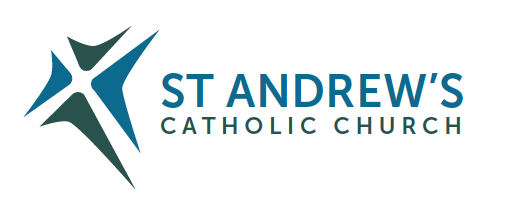 Parish Priest: The Rt. Rev. John Hine, (Emeritus Bishop)Address: The Presbytery, 47 Ashford Road, Tenterden, Kent TN30 6LL.Telephone: 01580 762785. Mobile: 07802 510847Parish E-mail tenterden@rcaos.org.uk               Parish Website: www.standrewstenterden.orgDeacon: Rev. Jolyon Vickers       Telephone: 01580 766449            Email:  j.vickers1@btinternet.com                                   Hire of Parish Hall:  Lesley McCarthy 07791 949652       E-mail: bookings.standrews@talktalk.netNewsletter Editor:  Patricia Sargent   01233 850963       E-mail: sargentpat51@gmail.comNewsletter for the week commencing 6th/7th June 2020The Most Holy Trinity (A)First Reading:  Exodus 34: 4-6,8-9Psalm Response: To you glory and praise for evermoreSecond Reading: Second letter of St Paul to the Corinthians 13: 11-13Gospel: John 3: 16-18Father John writes:Dear Parishioners,I am delighted to tell you that a priest has been appointed by our Archbishop to St Andrew’s parish - he is Fr. Behruz Rafat and he has written a short letter to you to introduce himself to you.At last you will have a relatively young parish priest!   I have known him since he was ordained as a priest, and your prayers have been answered: you have a wonderful priest.    The plan is that I will leave the parish for my retirement on the 20th July and he will take over.  I will miss you all, but I rather think I should have retired a year ago, as I have found life more difficult, - the memory was failing!With prayers and best wishesFr JohnDear Parishioners,My name is Father Behruz Rafat.I spent some time with Bishop John today, having a tour of the church and house.  Bishop John asked me to write a few words of introduction.I have been a Priest of the Archdiocese for over 13 years.    I have worked in London and in the last eleven years in Sevenoaks, Paddock Wood, and Tonbridge.  I am looking forward to meeting you and serving you as your parish priest.I would like to be known as Father Behr.Please remember me in your prayers.In the meantime, if you would like to get in touch, my email is behruzrafat@rcaos.org.uk Best wishesFather Behruz    O790398646Pope Francis’ Mission Intention for June is:  May all those who suffer find their calling in life and allow themselves to be touched by the heart of Jesus.Next Sunday (14th June) Is the feast of Corpus Christi.  June is the month of the Sacred Heart.The Cycle of Prayer for Ordinary Time (Summer) is: - For a deeper understanding between Christians and Jews. For those who suffer persecution, oppression and denial of human rights.For human life.  For seafarers.  For Europe.Your Prayers are asked for:Those recently deceased Those ill or infirm:  Joe Adams, Ellie Lawrence, Anne Bryant, Eric Booth, Patricia Hook, Elena Peck (senior), Marjorie Dumbleton, Josie Payne, Joe Venables and all those self-isolating or suffering from COVID-19Those whose anniversaries of death occur at this time: Micheline Orde, Barbara O’Brien, Eileen Nolan, Richard Charles Brignal, Joan Nicholson, Ron Basher, Pauline Pratt, Yolande Urquhart, Margaret Martin-Sperry and Andree Norman-Taylor.This week’s events:EXCITING NEWS!The long-awaited refurbishment of the Church got underway on Monday 1st June. The local contractor, Ash Contracting from Ryarsh, will be on site for about 6 weeks. They will be insulating and redecorating the church, as well as improving the lighting and the layout of the sanctuary. Throughout this work, the Church will remain closed to everyone. This will include the Parish Room, the organ loft, the front door lobby and adjacent toilet as well as the Church itself. The car park too, will have a skip or two in it. Every couple of weeks we hope to publish a progress report, with photos on our website and in the newsletter, showing us all what is happening.We appreciate that it is a shame to close the Church, but with coronavirus prohibiting access at the moment, we hope to minimise the delay for its opening.  At the same time, we hope to offer parishioners a significantly improved Church setting for everyone!New Pilgrim Path Website of the Week‘Is-ness is God’, wrote the mediaeval mystic, Meister Eckhart. To see that isness is God is to see the inherent sacredness of everything that exists. It is to see God everywhere and in everything at its inmost core. According to Matthew Fox, a globally recognised authority on Meister Eckhart, to say that ‘Isness is God’ is ‘to say something profound about our experience of time...Eckhart is insisting that the time for experiencing Divinity is now – not the past and not the future. Isness is the present.’ Find out at www.newpilgrimpath.ieThere will be a second collection next Sunday for CaTEW (Catholic Trust for England and Wales).  Please put your donation into an envelope labelled CaTEW and your Gift Aid number (if applicable) and keep it safe with your other donations until we can attend Mass again.Future second collections are on 21st June (Day for Life); 28th June (Peter Pence);12th July (Apostleship of the Sea).And finally, a couple of sillies to make you smile…!Notice in a farmer's field:THE FARMER ALLOWS WALKERS TO CROSS THE FIELD FOR FREE, BUT THE BULL CHARGES.In an office:  AFTER TEA BREAK, STAFF SHOULD EMPTY THE TEAPOT AND STAND UPSIDE DOWN ON THE DRAINING BOARD.

ReconciliationSpiritual Communion – Prayer of St AlphonsusSpeak to God.  Tell Him in your prayer the truth, “Lord, I did this and this and this.  Forgive me.”  Ask His forgiveness with all your heart, with an act of contrition, and promise Him, “Afterwards I will go to Confession.”  You will return to God’s Grace immediately.My Jesus, I believe that you are present in this Holy Sacrament of the altar.  I love you above all things and I passionately desire to receive you into my soul.Since I cannot now receive you sacramentally, come spiritually into my soul so that I may unite myself wholly to you now and forever.  Amen.